TEST AND CALIBRATIONValve System Test Centre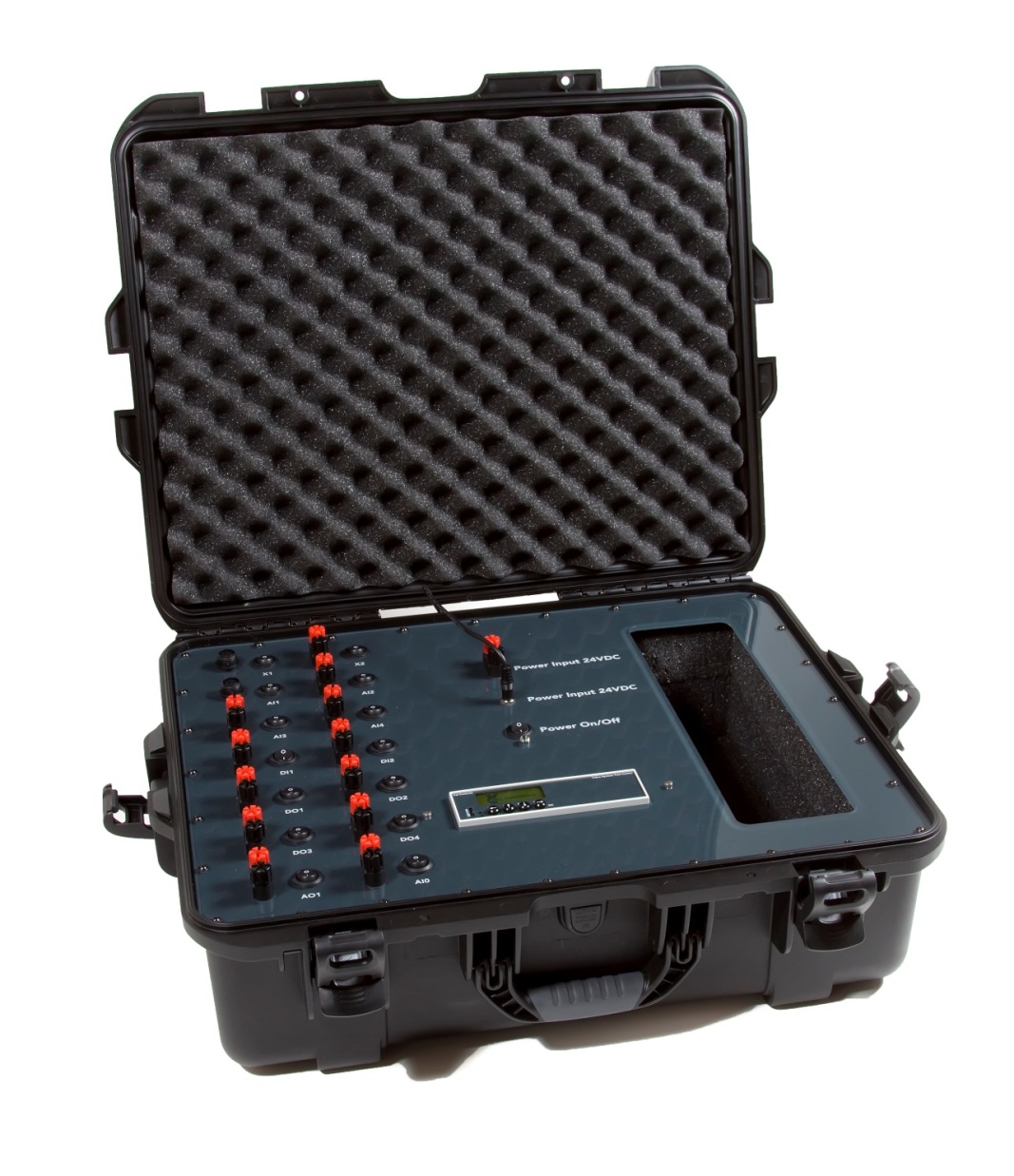 Table of contents1	General	31.1	Safety instructions	32	Purpose	43	Test instruments	54	Test Voltage Input	65	Test Analogue Inputs	76	Test Analogue Outputs	97	Test Digital Inputs	108	Test Digital Outputs	119	Calibration of Analogue Inputs	1210	Calibration of Analogue Outputs	13GeneralThis manual covers software version:Software ID: DTC-SW-002Software Version: 1.01Safety instructionsFor a safe installation of a device, the following must be observed. The module must only be installed by qualified personnel who are familiar with the national and international laws, directives and standards that apply to this product as well as all instructions in this manual.The information in this user manual is subject to changes without notice.PurposeIt is the purpose of this document, to guide the user through how to test and if necessary re-calibrate the Valve System Test Centre.Test instrumentsInstruments needed for the test:4-20mA Loop CalibratorVoltmeterA simple wire for short-circuit of the Digital Inputs	Tested by:		Date:		Approved by:		Date:	Test Voltage InputInput 24V power supply terminals to be tested:Power Supply 24VDCTest Analogue InputsInput 4-20mA ports to be tested:AI0, AI1, AI2, AI3, AI4Calibrator Instrument should be configured as Passive and Source.The inputs can be measured in the VSTC menuPress Status  Live Status   AI0 .. AI4  Test Analogue OutputsOutput 4-20mA ports to be tested:AO1, AO2Calibrator Instrument should be configured as Passive and Measure.The outputs can be controlled in the VSTC menuPress Menu  Advanced  Signal Test  AO1 .. AO2  Test Digital InputsDigital Input ports to be tested:DI1, DI2, DI3, DI4, DI5, DI6Test is done by short circuit the port terminals with a simple wire.The inputs can be measured in the VSTC menuPress Status  Live Status   DI1 .. DI6  Test Digital OutputsDigital Outputs ports to be tested:DO1, DO2, DO3, DO4There is no load on the port.The port is turned on and off from the VSTC pc-appThe outputs can be controlled in the VSTC menuPress Menu  Advanced  Signal Test  DO1 .. DO4  On/Off Calibration of Analogue InputsIf the, test failed, and the value is outside the tolerance of 0.1%, the analogue inputs can be calibrated. This is done in the menu:   Press Menu  Advanced  Signal Calibration  AI0 loop … AI4 loopSet 4mA on the connected loop calibrator, and Press [Menu] button.Set 20mA on the connected loop calibrator, and Press [Menu] button.Calibration of Analogue OutputsIf the, test failed, and the values are outside the tolerance of 0.1%, the analogue outputs can be calibrated. This is done in the menu:   Press Menu  Advanced  Signal Calibration  AO1 loop … AO2 loopTune 4.0mA with [Up], [Down] buttons until the loop calibrator shows 4.00mA, and press [Menu] button.Tune 20.0mA with [Up], [Down] buttons until the loop calibrator shows 20.00mA, and press Menu button.Calibrate InstrumentCalibrate InstrumentCalibrate InstrumentInstrument NameLast Calibrate DateRefPower supply test - Test Power supply test - Test Power supply test - Test Power supply test - Test Test Signal from CalibratorValue measured with voltmeterExpected ResultApprovedPower supply VoltageResult:                      V     23.00V – 25.00V                             AI0 - Test AI0 - Test AI0 - Test AI0 - Test Test Signal from CalibratorValue measured in VSTC Live Status menu                                                                                                      Tolerance 0.1%ApprovedAI0 – Test Current 4.00mAResult:                      mA     3.98 – 4.02 mA                             AI0 – Test Current 8.00mAResult:                      mA     7.98 – 8.02 mAAI0 – Test Current 12.00mAResult:                      mA     11.98 – 12.02 mAAI0 – Test Current 16.00mAResult:                      mA     15.98 – 16.02 mAAI0 – Test Current 20.00mAResult:                      mA     19.98 – 20.02 mAAI1 – TestAI1 – TestAI1 – TestAI1 – TestTest Signal from CalibratorValue measured in VSTC Live Status menu                               Tolerance 0.1%ApprovedAI1 – Test Current 4.00mAResult:                      mA     3.98 – 4.02  mA                           AI1 – Test Current 8.00mAResult:                      mA     7.98 – 8.02 mAAI1 – Test Current 12.00mAResult:                      mA     11.98 – 12.02 mAAI1 – Test Current 16.00mAResult:                      mA     15.98 – 16.02 mAAI1 – Test Current 20.00mAResult:                      mA     19.98 – 20.02 mAAI2 – TestAI2 – TestAI2 – TestAI2 – TestTest Signal from CalibratorValue measured in VSTC Live Status menu                               Tolerance 0.1%ApprovedAI2 – Test Current 4.00mAResult:                      mA     3.98 – 4.02 mA                           AI2 – Test Current 8.00mAResult:                      mA     7.98 – 8.02 mAAI2 – Test Current 12.00mAResult:                      mA     11.98 – 12.02 mAAI2 – Test Current 16.00mAResult:                      mA     15.98 – 16.02 mAAI2 – Test Current 20.00mAResult:                      mA     19.98 – 20.02 mAAI3 - Test AI3 - Test AI3 - Test AI3 - Test Test Signal from CalibratorValue measured in VSTC Live Status menu                               Tolerance 0.1%ApprovedAI3 – Test Current 4.00mAResult:                      mA     3.98 – 4.02 mA                        AI3 – Test Current 8.00mAResult:                      mA     7.98 – 8.02 mAAI3 – Test Current 12.00mAResult:                      mA     11.98 – 12.02 mAAI3 – Test Current 16.00mAResult:                      mA     15.98 – 16.02 mAAI3 – Test Current 20.00mAResult:                      mA     19.98 – 20.02 mAAI4 - TestAI4 - TestAI4 - TestAI4 - TestTest Signal from CalibratorValue measured in VSTC Live Status menu                               Tolerance 0.1%ApprovedAI4 – Test Current 4.00mAResult:                      mA     3.98 – 4.02 mA                           AI4 – Test Current 8.00mAResult:                      mA     7.98 – 8.02 mAAI4 – Test Current 12.00mAResult:                      mA     11.98 – 12.02 mAAI4 – Test Current 16.00mAResult:                      mA     15.98 – 16.02 mAAI4 – Test Current 20.00mAResult:                      mA     19.98 – 20.02 mAAO1 - Test AO1 - Test AO1 - Test AO1 - Test Port set in VSTC menuValue measured on Calibrator                                         Tolerance 0.1%ApprovedAO1 – Output set to 4.00mAResult:                      mA     3.98 – 4.02                             AO1 – Output set to 8.00mAResult:                      mA     7.98 – 8.02AO1 – Output set to 12.00mAResult:                      mA     11.98 – 12.02AO1 – Output set to 16.00mAResult:                      mA     15.98 – 16.02AO1 – Output set to 20.00mAResult:                      mA     19.98 – 20.02AO2 - Test AO2 - Test AO2 - Test AO2 - Test Port set in VSTC menuValue measured on Calibrator                                         Tolerance 0.1%ApprovedAO2 – Output set to 4.00mAResult:                      mA     3.98 – 4.02                             AO2 – Output set to 8.00mAResult:                      mA     7.98 – 8.02AO2 – Output set to 12.00mAResult:                      mA     11.98 – 12.02AO2 – Output set to 16.00mAResult:                      mA     15.98 – 16.02AO2 – Output set to 20.00mAResult:                      mA     19.98 – 20.02DI1 - Test DI1 - Test DI1 - Test DI1 - Test Test SignalValue measured in VSTC menu ExpectedApprovedDI1 – Not short circuitResult:                           Off                             DI1 – Short circuitResult:                           OnDI2 - Test DI2 - Test DI2 - Test DI2 - Test Test SignalValue measured in VSTC menu ExpectedApprovedDI2 – Not short circuitResult:                           Off                             DI2 – Short circuitResult:                           OnDI3 - Test DI3 - Test DI3 - Test DI3 - Test Test SignalValue measured in VSTC menuExpectedApprovedDI3 – Not short circuitResult:                           Off                             DI3 – Short circuitResult:                           OnDI4 - Test DI4 - Test DI4 - Test DI4 - Test Test SignalValue measured in VSTC menuExpectedApprovedDI4 – Not short circuitResult:                           Off                             DI4 – Short circuitResult:                           OnDI5- TestDI5- TestDI5- TestDI5- TestTest SignalValue measured in VSTC menuExpectedApprovedDI5 – Not short circuitResult:                           Off                             DI5 – Short circuitResult:                           OnDI6 - TestDI6 - TestDI6 - TestDI6 - TestTest SignalValue measured in VSTC menuExpectedApprovedDI6 – Not short circuitResult:                           Off                             DI6 – Short circuitResult:                           OnDO1 - Test DO1 - Test DO1 - Test DO1 - Test Port set in VSTC menuVoltage measured ExpectedApprovedDO1 – Off ( without load)Result:                           V0.00 – 10.30V                       DO1 – OnResult:                           V23.00 – 25.00VDO2 - Test DO2 - Test DO2 - Test DO2 - Test Port set in VSTC menuVoltage measuredExpectedApprovedDO2 – Off (without load)Result:                           V0.00 – 10.30V                                               DO2 – OnResult:                           V23.00 – 25.00VDO3 - Test DO3 - Test DO3 - Test DO3 - Test Port set in VSTC menuVoltage measuredExpectedApprovedDO3 – Off (without load)Result:                           V0.00 – 10.30V                                                                     DO3 – OnResult:                           V23.00 – 25.00VDO4 - Test DO4 - Test DO4 - Test DO4 - Test Port set in VSTC menuVoltage measuredExpectedApprovedDO4 – Off (without load)Result:                           V0.00 – 10.30V                                                                         DO4 – OnResult:                           V23.00 – 25.00V